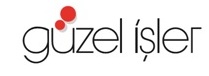 											04.05.2015Öğrenci İşleri Vikingler Diyarında‏Sezonun sürpriz komedisi "Öğrenci İşleri", Kopenhag Türk Film Festivali'nin kapanış programı olarak gösterilecek.

Danimarka Film Enstitüsü'nün desteğiyle bu yıl üçüncüsü düzenlenen Kopenhag Türk Film Festivali 7-13 Mayıs tarihleri arasında yapılacak. Festivalin kapanış töreni, 13 Mayıs 2015, Çarşamba  Kopenhag’daki ünlü Atlas sinemasında "Öğrenci İşleri " filmi ile yapılacak.24 Nisan'da vizyona giren ve artan ilgiyle izlenmeye devam eden "Öğrenci işleri"nin başrollerinde Fırat Tanış, Murat Akkoyunlu ve Deniz Şar gibi ünlü oyuncular yer alıyor.

Selamlar,Elçin GörenMedya PR